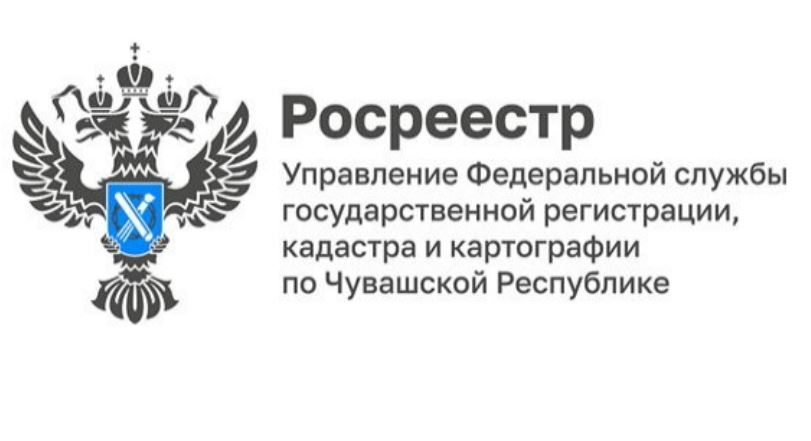 Инструкция по подаче заявления на государственную регистрацию права собственности участника долевого строительства посредством сервиса «Личный кабинет» сайта Росреестра(на основании ч. 6 ст.16 Федерального закона от 30.12.2004 N 214-ФЗ "Об участии в долевом строительстве многоквартирных домов и иных объектов недвижимости и о внесении изменений в некоторые законодательные акты Российской Федерации")г. ЧебоксарыВАЖНО! Для работы в Личном кабинете представитель юридического лица должен авторизоваться в Едином портале государственных услуг (ЕПГУ, портал Госуслуги) – https://www.gosuslugi.ru.Перейти по ссылке https://rosreestr.gov.ru на сайт Росреестра и в шапке необходимо нажать кнопку ВОЙТИ. 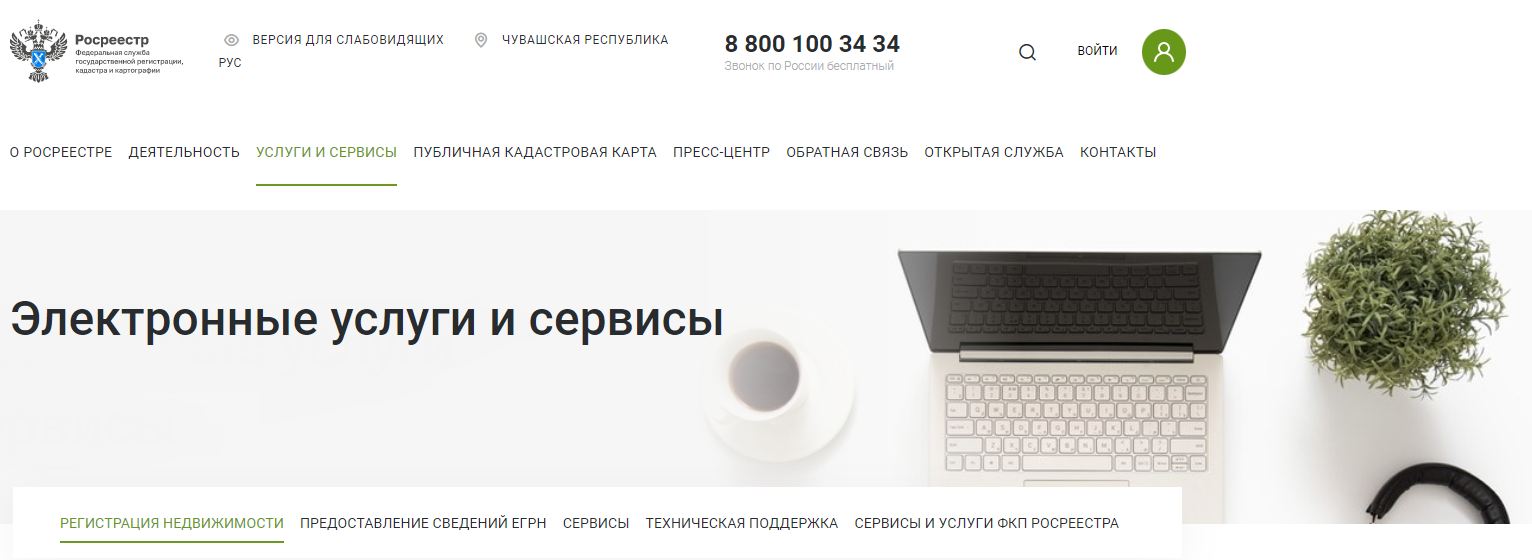 В открывшейся форме для входа необходимо ввести учетные данные представителя юридического лица и нажать Войти (Рисунок 2).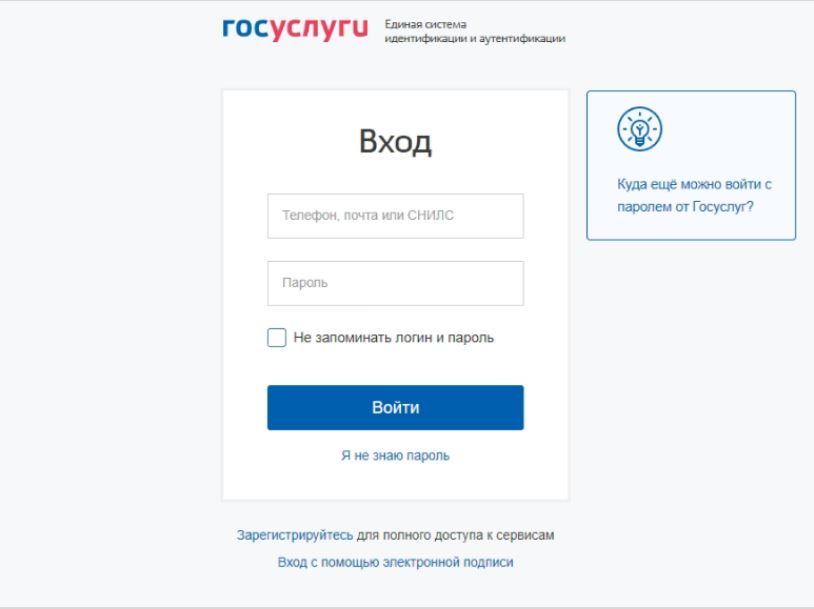 Рисунок 2 - Форма авторизации с использованием учетных данных Единой системы авторизации и аутентификацииВ отобразившемся окне выбора роли необходимо нажать на название организации (Рисунок 3).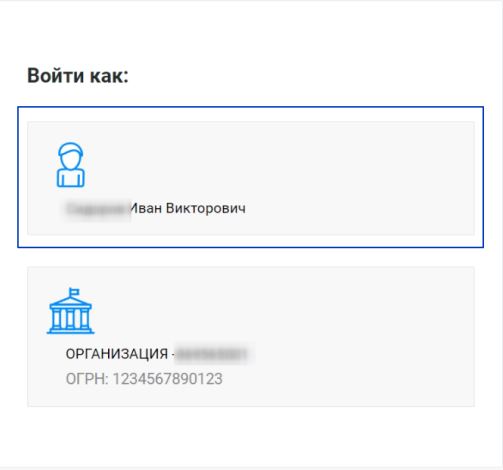                                                                          Рисунок 3 - Переход в ЛК юридической организацииПри первом входе в Личный кабинет или если пользователь отозвал согласие на обработку персональных данных в предыдущей сессии работа в ЛК, отобразится запрос подтверждения согласия на обработку персональных данных Росреестром (Рисунок 4).  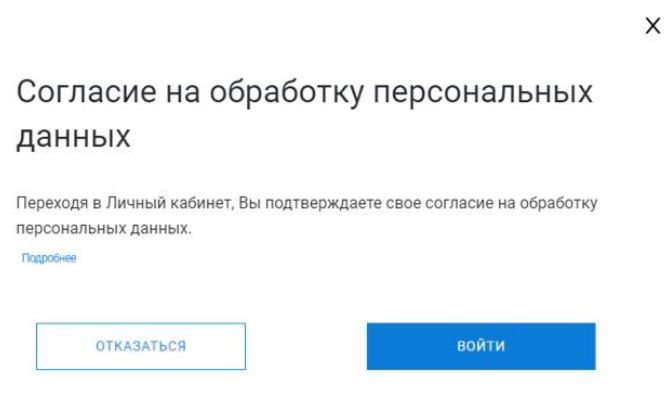 Рисунок 4 - Запрос подтверждения согласия на обработку персональных данных РосреестраВ окне запроса (Рисунок 4) нажмите на ссылку Подробнее, чтобы ознакомиться с текстом согласия. Откроется окно (Рисунок 5). 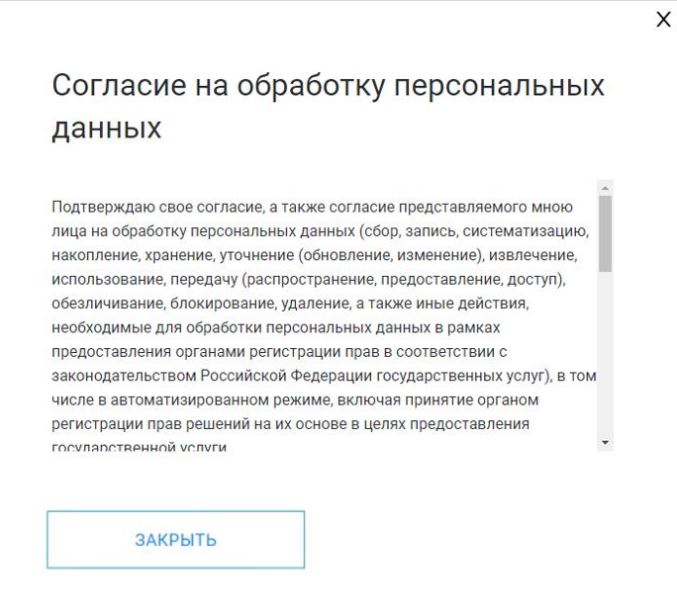 Рисунок 5 - Окно с текстом согласия на обработку персональных данныха) Нажмите на кнопку «Закрыть» или Х в окне с текстом согласия, чтобы вернуться к запросу на подтверждение.б) Нажмите на кнопку «Войти», чтобы подтвердить свое согласие, после чего отразится страница Личного кабинета - «Мои услуги и сервисы».Работа в ЛК возможна только после подтверждения согласия. После подтверждения в рабочей области отобразится страница Настройки. При следующей авторизации запрос не появится. Для подачи заявления на государственную регистрацию прав необходимо в разделе «Мои услуги и сервисы» выбрать услугу «Кадастровый учет и (или) регистрация прав» (Рисунок 6).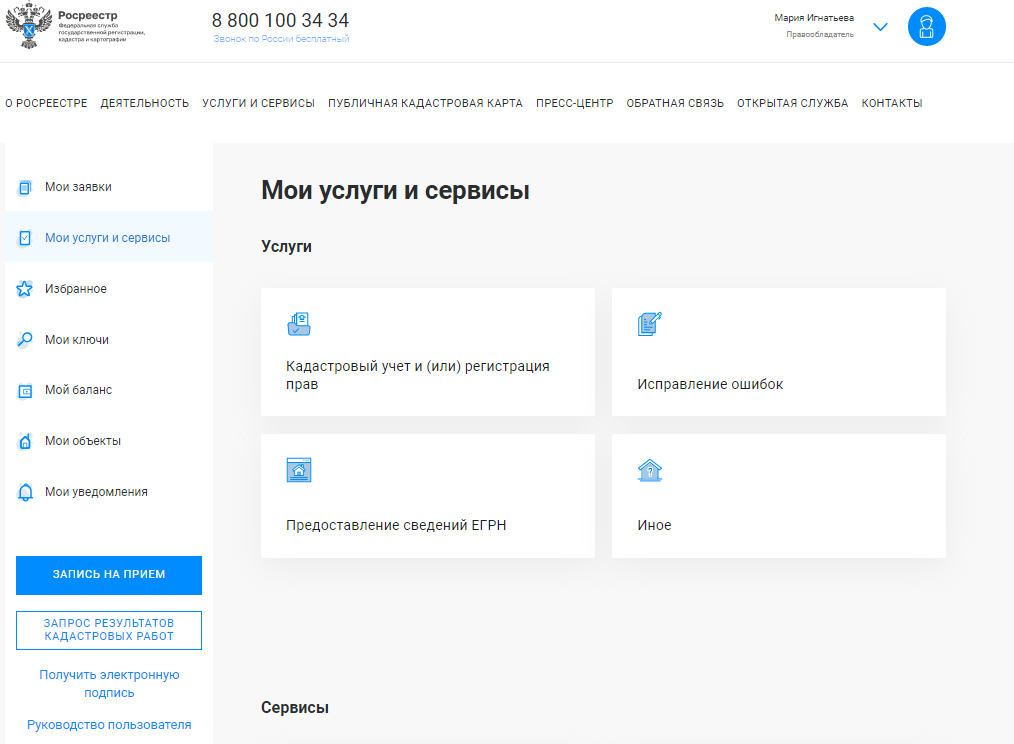  Рисунок 6 - Страница «Мои услуги и сервисы» Личного кабинета ЮЛИз представленного списка выберите услугу – «Государственная регистрация возникновения и перехода прав на объект недвижимости» (Рисунок 7).  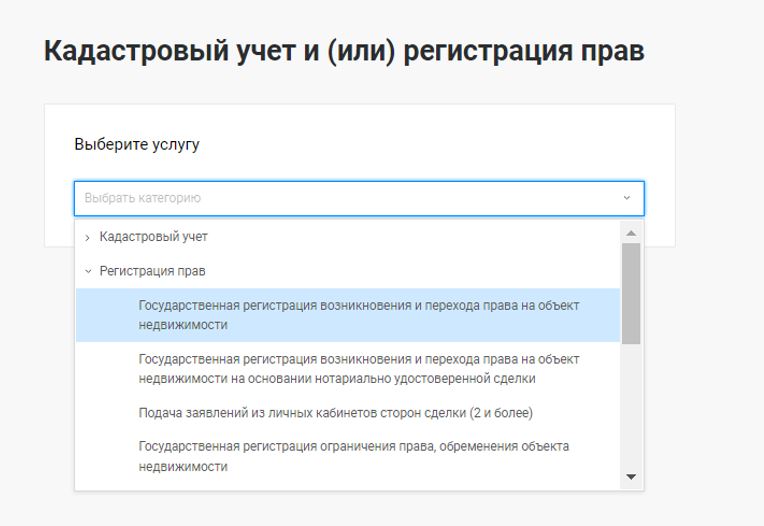 Рисунок 7 – Регистрация прав. Выбор услуги «Государственная регистрация возникновения и перехода прав на объект недвижимости»		 С порядком заполнения заявления можно ознакомиться в всплывающей подсказке (Рисунок 8). 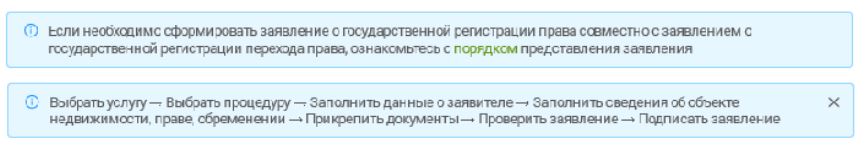 Рисунок 8 -  Подсказка для выбранной услуги	Нажмите на ссылку «порядком», чтобы посмотреть подробную информацию о порядке заполнения заявления (Рисунок 9). 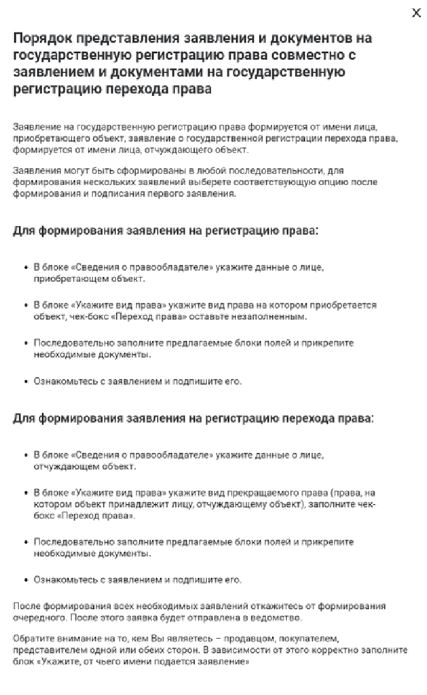 Рисунок 9 -  Подробная информация о порядке заполнения заявленияПерейдите к заполнению формы заявления, выбрав от чьего имени подается заявление. Выберите тип юридического лица: «Российское юридическое лицо» (Рисунок 10).     2. Укажите, от чьего имени подается заявление: выберите «Представитель правообладателя».    3. Выберите категорию правообладателя «Физическое лицо».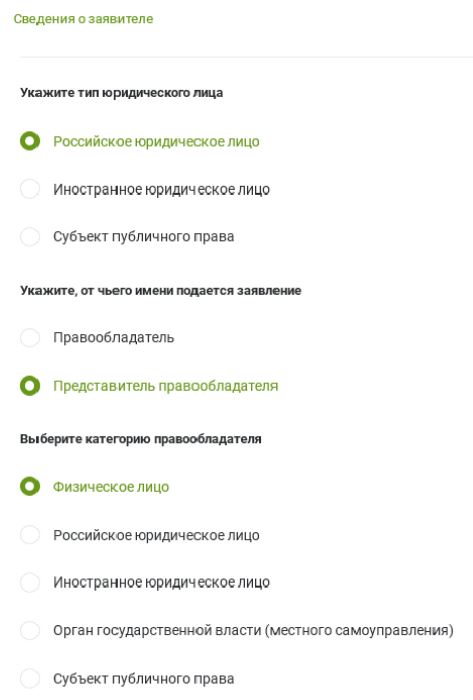 Рисунок 10 -  Представитель «Российское юридическое лицо».  Выбор категории правообладателя «Физическое лицо»Отобразятся блоки:- Сведения о правообладателе - участник долевого строительства (Рисунок 11);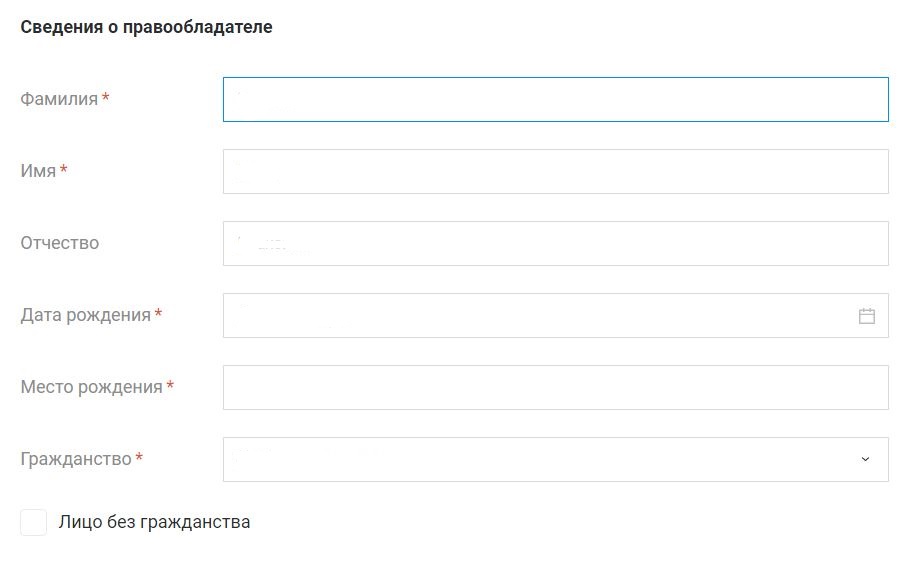                              Рисунок 11 -  Блок «Сведения о правообладателе». - Документ, удостоверяющий личность правообладателя - паспорт и его данные (Рисунок 12);     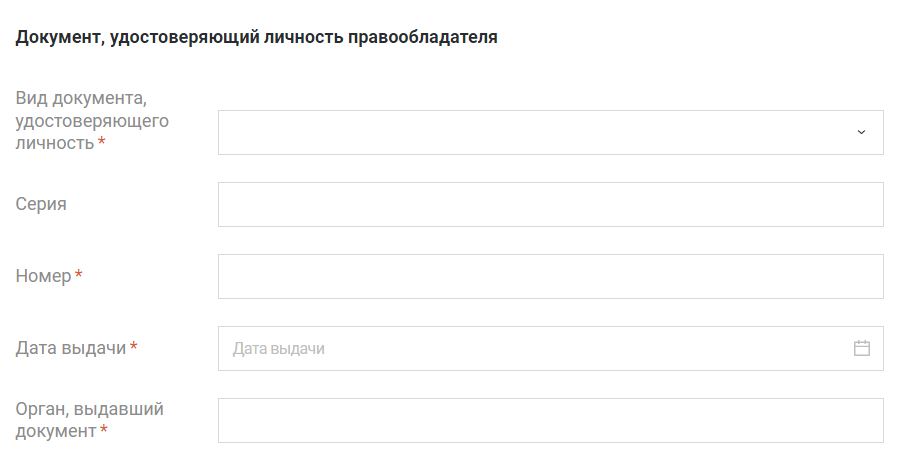                              Рисунок 12 -  Блок «Документ, удостоверяющий личность правообладателя».   - Дополнительные сведения о правообладателе (Рисунок 13);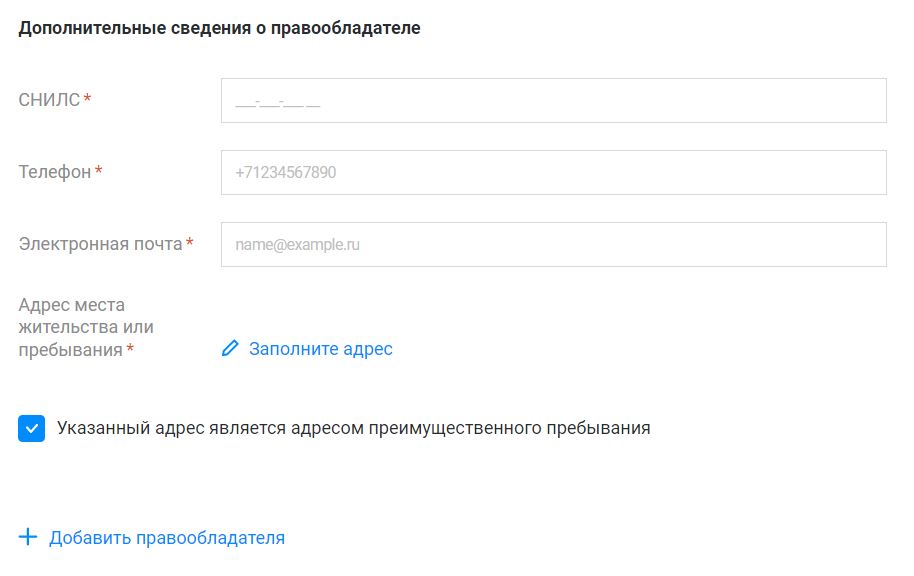                              Рисунок 13 -  Блок «Дополнительные сведения о правообладателе». а) Нажмите кнопку «Добавить правообладателя», если нужно указать данные второго правообладателя ОН.  Отобразятся дополнительные поля.б) Заполните поля второго правообладателя.в) Нажмите появившуюся кнопку Х «Удалить правообладателя», если нужно удалить весь блок полей информацией о втором правообладателе.г) Нажмите кнопку Заполните адрес и в появившемся окне введите недостающие данные.д) Снимите установленный по умолчанию флажок Указанный адрес является адресом преимущественного пребывания (если требуется).- Сведения о представителе правообладателя - сведения о застройщике (Рисунок 14);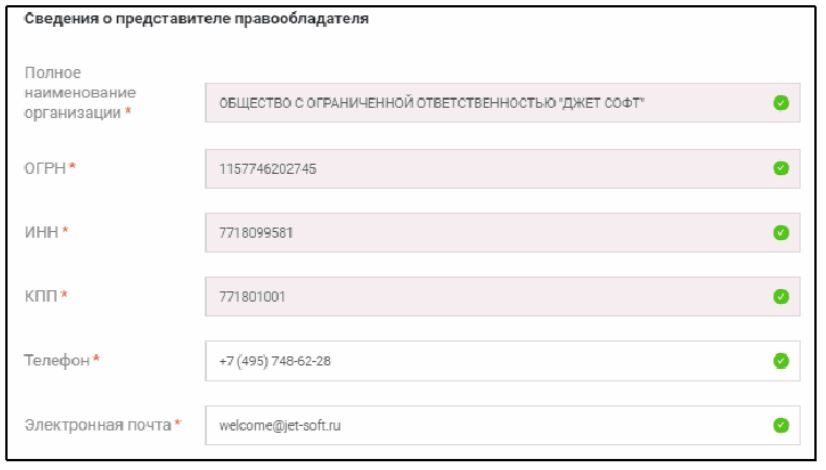   Рисунок 14 -  Блок «Сведения о представителе правообладателя». - Документ, подтверждающий полномочия представителя правообладателя -  доверенность, подтверждающая полномочия представителя застройщика действовать от имени застройщика (Рисунок 15).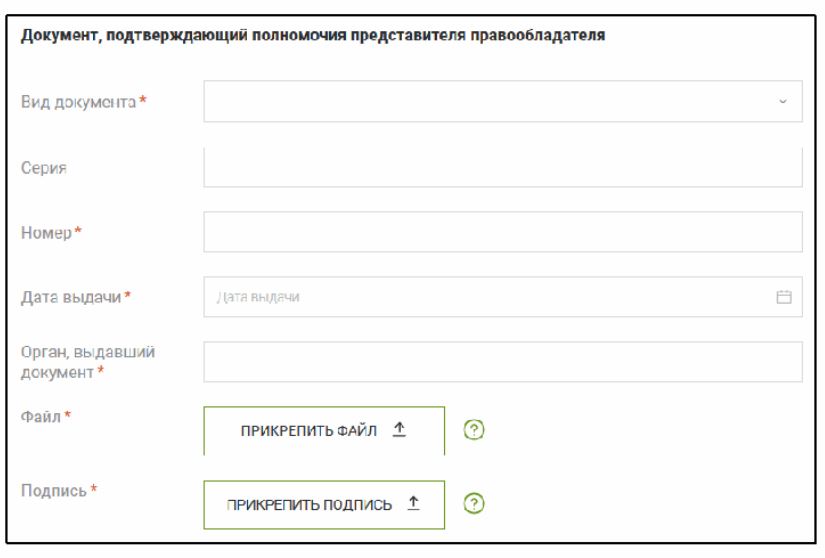 Рисунок 15 -  Блок «Документ, подтверждающий полномочия представителя правообладателя».- Сведения о представителе заявителя -  физическое лицо в силу полномочий, основанных на доверенности, действующее от имени застройщика (Рисунок 16).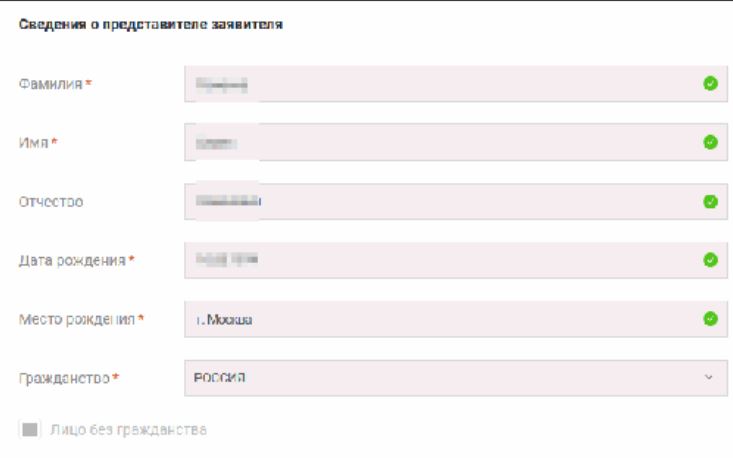 Рисунок 16 -  Блок «Сведения о представителе заявителя».- Документ, удостоверяющий личность представителя заявителя - паспорт и его данные (Рисунок 17). 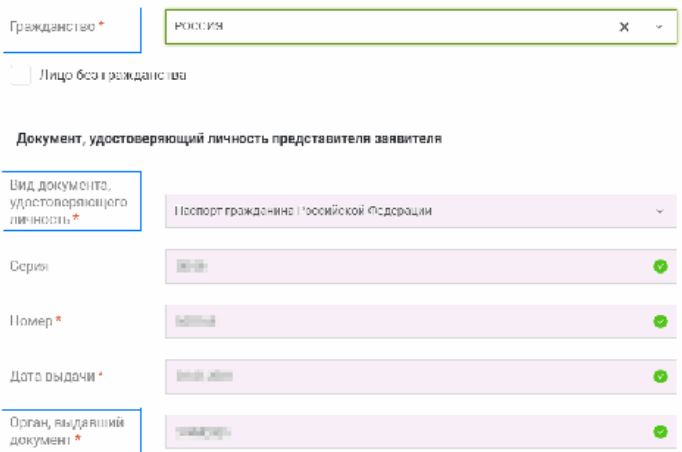                               Рисунок 17 -  Блок «Документ, удостоверяющий личность представителя заявителя».- Дополнительные сведения о представителе заявителя (Рисунок 18).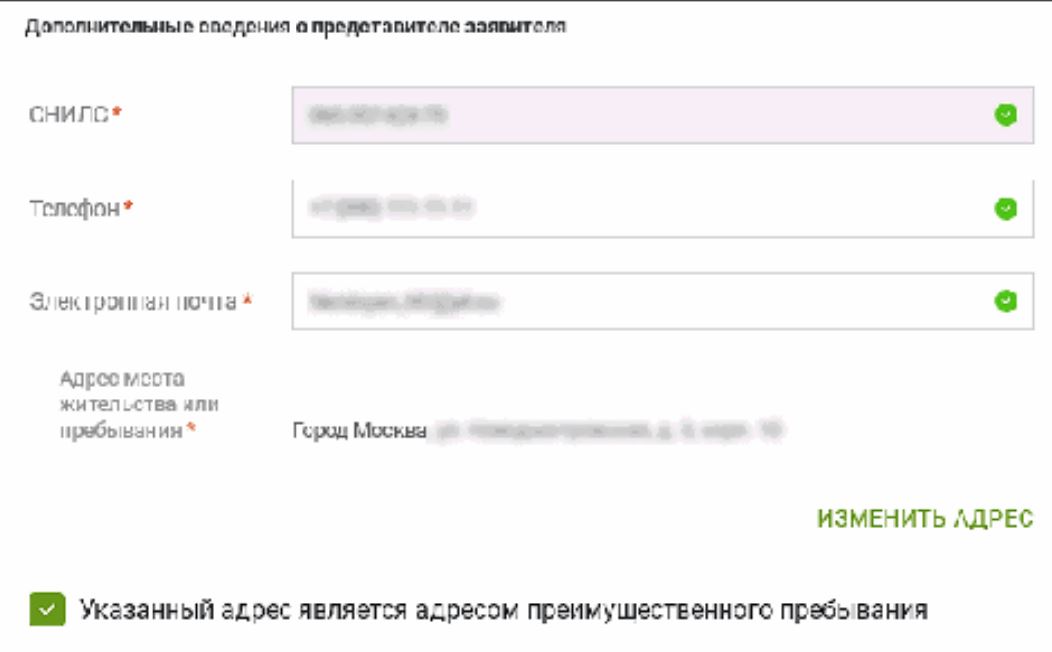 Рисунок 18 -  Блок «Дополнительные сведения о представителе заявителя».- Документ, подтверждающий полномочия представителя заявителя -доверенность, документ, подтверждающий полномочия лица действовать от имени юридического лица без доверенности, и др. (Рисунок 19).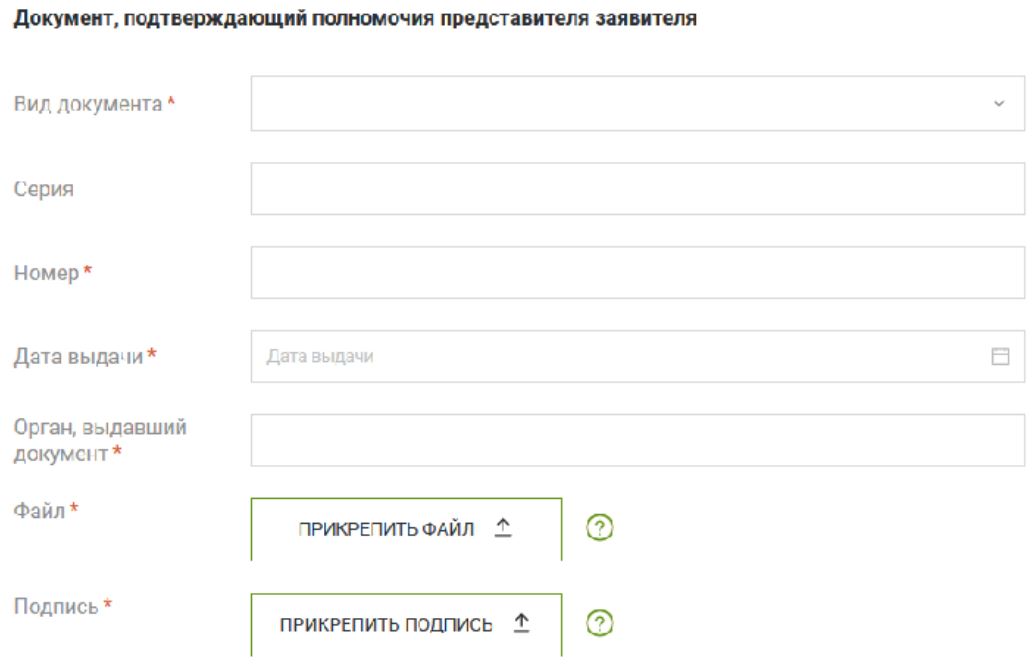 Рисунок 19 -  Блок «Документ, подтверждающий полномочия представителя заявителя».После заполнения сведений о заявителе необходимо заполнить следующий раздел «Сведения об объекте недвижимости, праве, обременении», указав данные об объекте недвижимости (Рисунок 20).В поле «Описание объекта» заполнить сведения о виде, кадастровом номере, адресе объекта недвижимости  и дождаться пока выйдет информация о данном объекте.В разделе «Укажите вид права» из  всплывающего окна выберете необходимый вид права.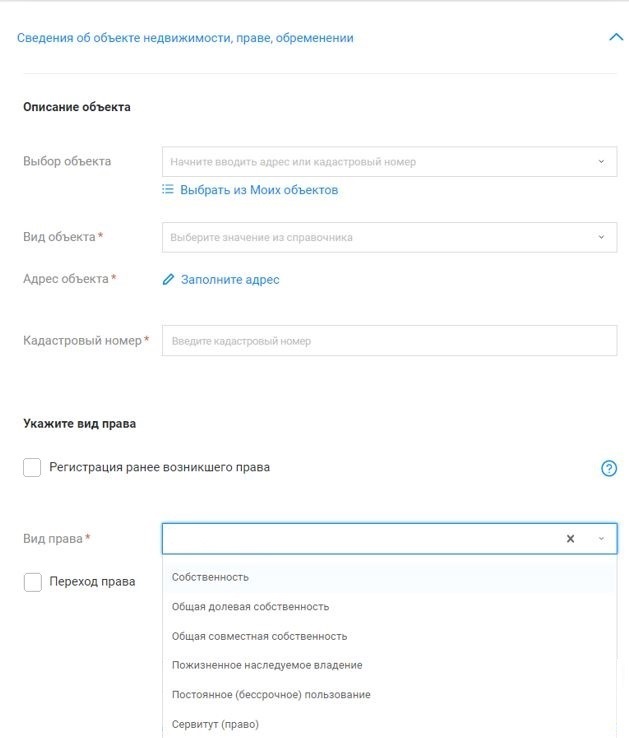 Рисунок 20 -  Виджет «Сведения об объекте недвижимости, праве обременении» для услуг «Государственная регистрация возникновения и перехода права на объект недвижимости»В случае регистрации Общей долевой собственности необходимо указать размер доли каждого собственника (Рисунок 21).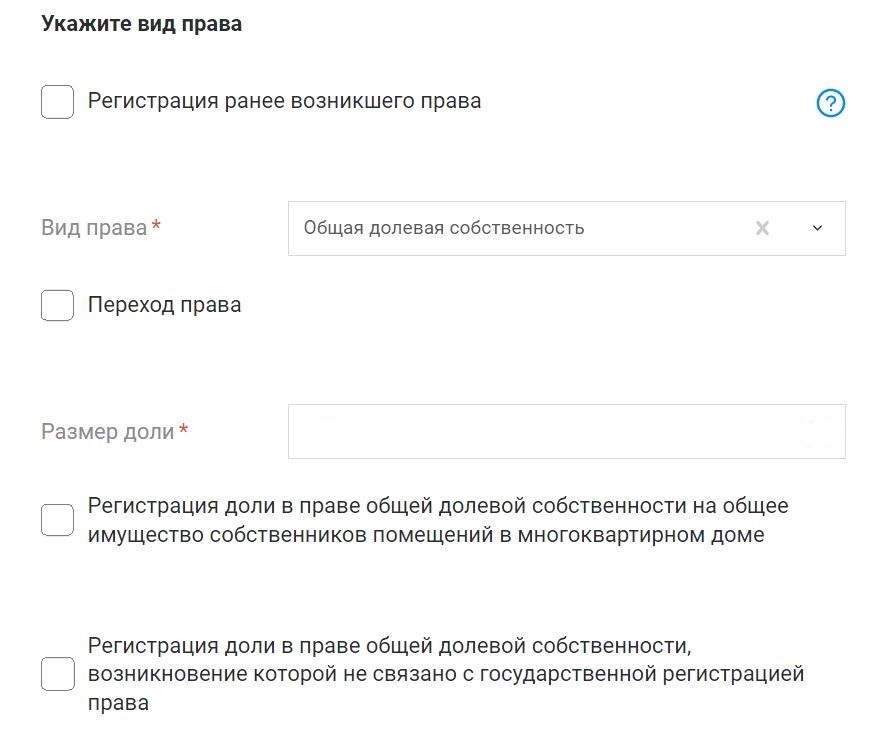   Рисунок 21 -  Поле «Размер доли» и зависимые флажкиДалее необходимо прикрепить документы, для этого необходимо выполнить следующие действия:    Перейдите к виджету «Прикрепление документов» и нажмите на кнопку «Добавить документ» (Рисунок 22). В открывшемся окне обязательны для заполнения поля «Вид документа», «Наименование», «Дата выдачи». В случае приобщения платежного документа (квитанция, чек, платежное поручение, подтверждение эллектронного платежа) обязательным для заполнения поле «Сумма (руб.)».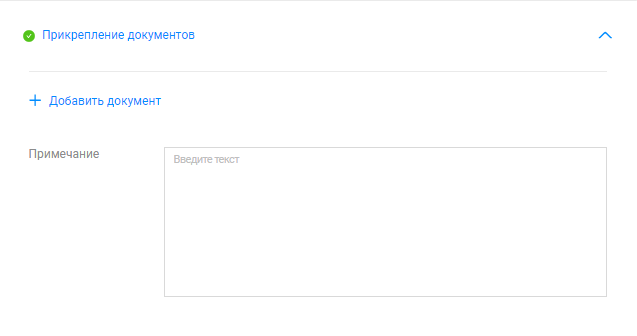 Рисунок 22-  Виджет прикрепления документов к заявлению	Правила заполнения в таблице 1.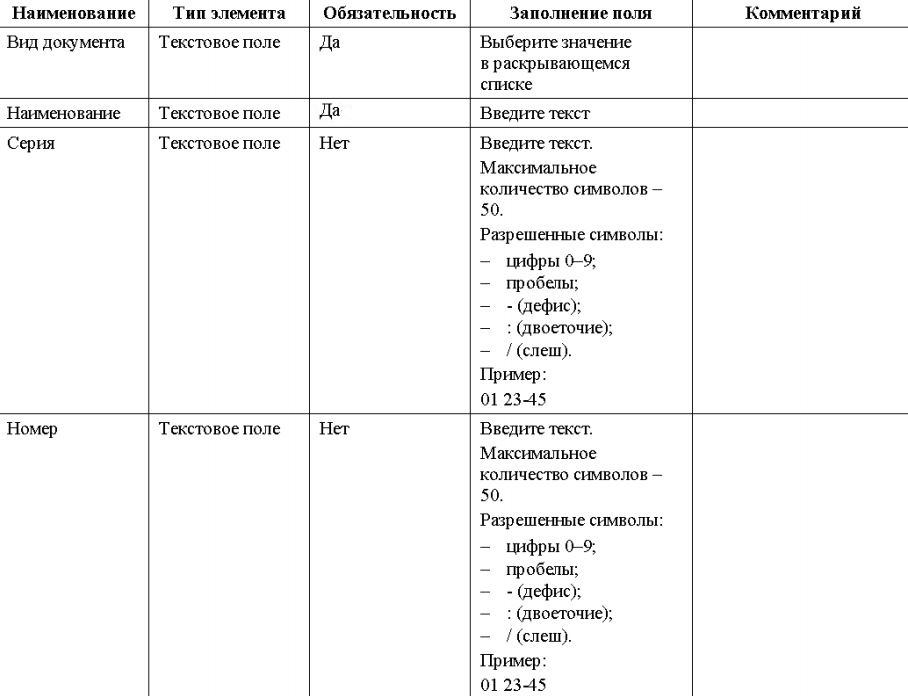 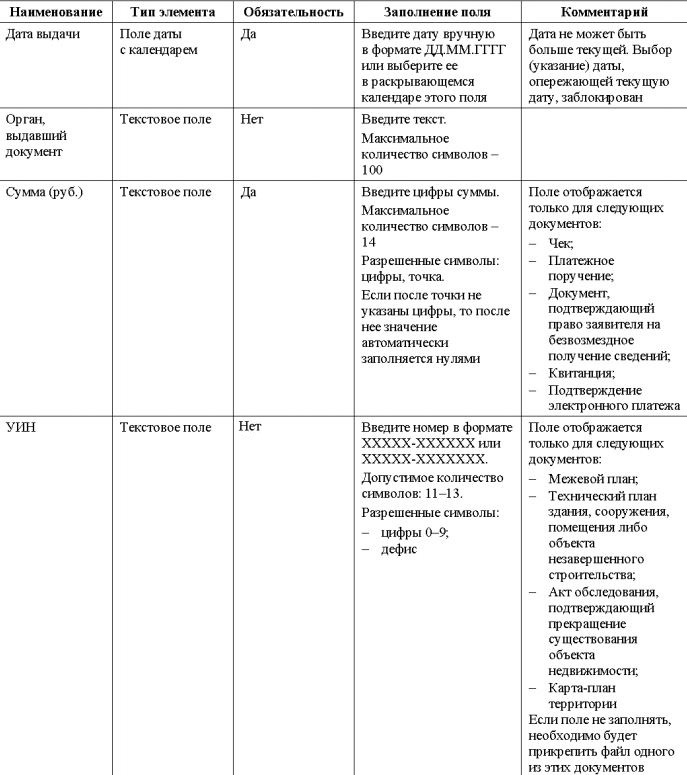                                                  Таблица 1 -  Поля блока «Документ» и правила их заполнения»   	Нажмите кнопку «Удалить документ», если нужно удалить блок полей Документ из виджета (Рисунок 23).		    Если необходимо добавить еще один документ, нажмите кнопку «Добавить документ» и повторите действия, указанные выше.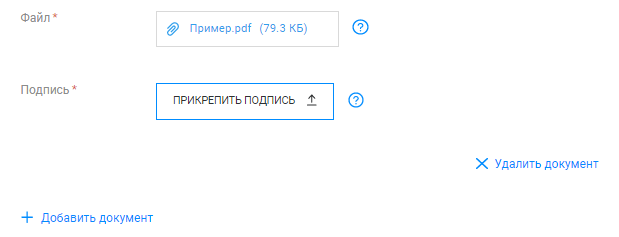                                                                Рисунок 23 -  Кнопки «Удалить документ» и «Добавить документ» После заполнения всех обязательных полей формы заявления, нажмите на кнопку «Далее» - расположена в нижней части формы (Рисунок 24).Если кнопка недоступна, проверьте заполнение всех обязательных полей. 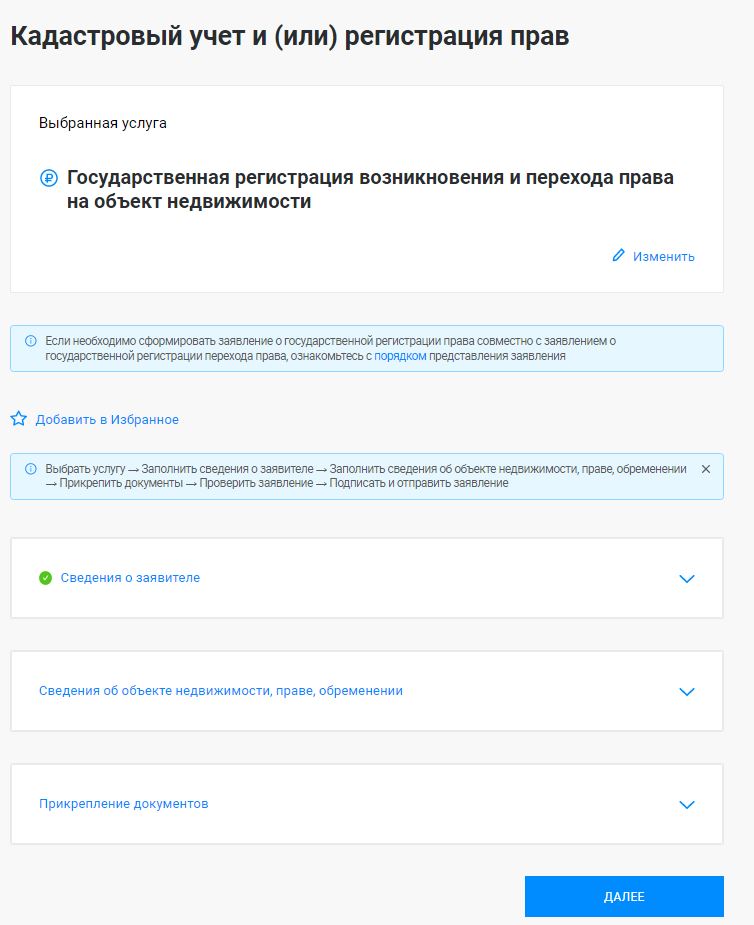 Рисунок 24 -  Виджет «Государственная регистрация возникновения и перехода права на объект недвижимости». Кнопка «Далее»             Откроется форма предварительного просмотра услуги Государственная регистрация возникновения и перехода права на объект недвижимости.   !!! Проверьте правильность заполненного заявления и, если требуется, измените данные.   Отредактировать заявление можно как в первичном заявлении его формы, так и его   черновике.    Чтобы отредактировать заявление при его первичном заполнении: Нажмите кнопку «Назад» в форме предварительного просмотра заявления (Рисунок 25).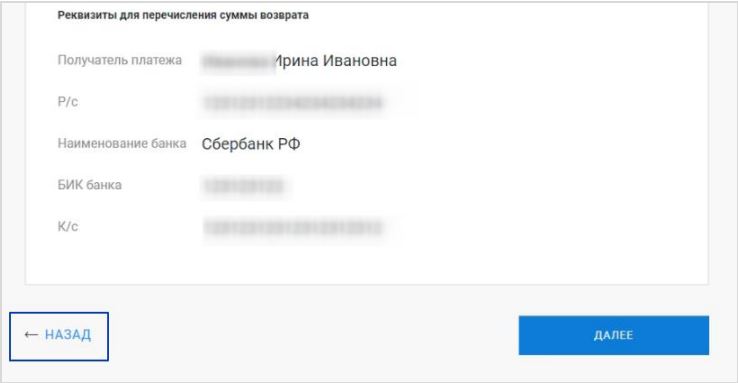 Рисунок 25-  Возврат к форме заявления 	    В открывшейся форме поля будут заполнены введенными ранее данными. Внесите изменения в поля формы и нажмите кнопку «Далее».2) Если данные верны, подпишите и отправьте заявление.     Для подписания заявлений необходимо заранее получить и установить на компьютер юридически значимый сертификат электронной подписи (ЭП). Получить сертификат ЭП можно в любом аккредитованном удостоверяющем центре (УЦ). Перечень таких УЦ опубликован на официальном сайте Росреестра.    Чтобы подписать и отправить заявление в ведомство:Нажмите на кнопку ДАЛЕЕ в форме предварительного просмотра заявки (см. Рисунок 25). Если плагин КриптоПро не установлен, появится предупреждение (Рисунок 26).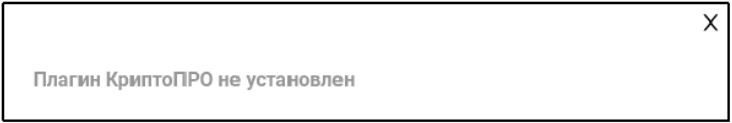 Рисунок 26- Предупреждение об отсутствии плагина КриптоПро Установите плагинЕсли плагин установлен, начинается процесс отправки документов, а на экране появится сообщение (Рисунок 27). 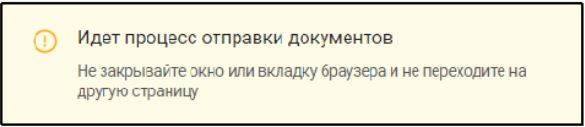 Рисунок 27 -Сообщение, которое отражается при отправке документов Дождитесь появления окна со списком сертификатов, установленных в операционной системе (Рисунок 28), выберите нужный сертификат и нажмите «Выбрать».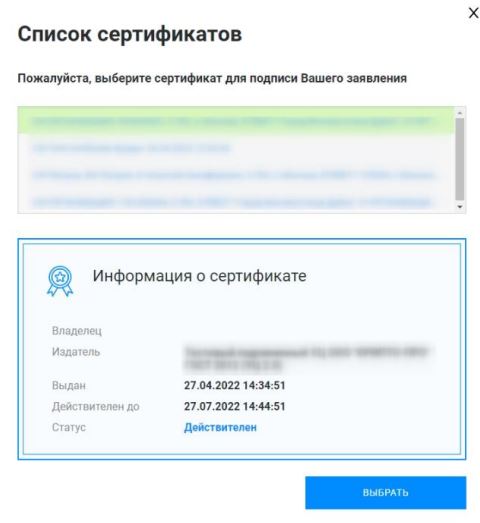 Рисунок 28 - Информация о сертификате 	Если сертификат защищен паролем, отобразится окно аутентификации КриптоПро CSP (Рисунок 29).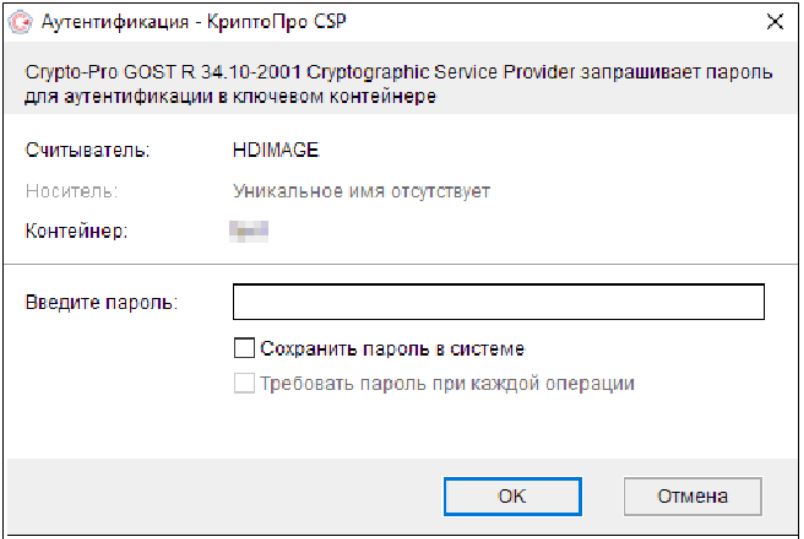                                                            Рисунок 29 - Окно аутентификации КриптоПро СSР     Введите пароль и нажмите кнопку ОК. Снова отобразится сообщение о процессе отправки документов.    ВАЖНО! Если во время выбора сертификата произошла ошибка или пользователь отменил подписание, заявление получит статус Отправка не завершена и отобразится в списке черновиков. При этом:а) В заявление с таким статусом можно внести изменения. Для этого потребуется найти и открыть черновик заявления и отредактировать его.б) Вернуться к подписанию заявления можно в любой момент, если подписание отменил пользователь, или после устранения ошибки.в) Дождитесь, когда завершится отправка документов. Для услуг категории Кадастровый учет и (или) регистрация прав отобразится всплывающее окно (Рисунок 30).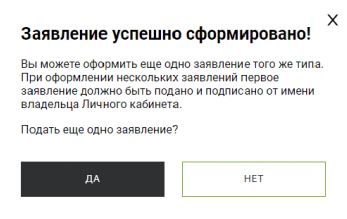 Рисунок 30 - Сообщение об успешном формировании заявленияВ окне сообщения:	а) Нажмите ДА, чтобы перейти к выбору услуги.В рабочей области отобразится страница «Мои услуги и сервисы», содержащая блок Услуг.  Повторите указанные выше действия, чтобы оформить заявление на регистрацию права собственности второго участника долевого строительства.	б) Нажмите НЕТ, чтобы отправить заявление в ведомство.Если в заявлении указан один объект недвижимости, отобразится страница с извещением об успешной отправке заявления или запроса (Рисунок 31).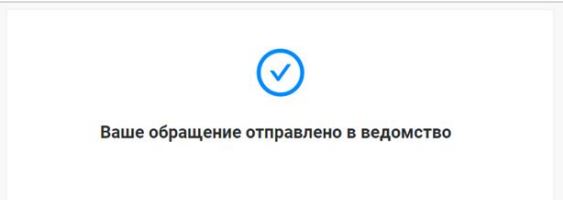 Рисунок 31- Страница с извещением об успешной отправке заявления или запроса с одним ОН	Для просмотра истории поданных заявлений и статусов по ним можно перейти на страницу «Мои заявки». В рабочей области отобразится список найденных записей и их количество. 	По умолчанию отображается список текущих заявлений «ТЕКУЩИЕ» (Рисунок 32).Для просмотра списка обращений – воспользуйтесь кнопками в нижней части экрана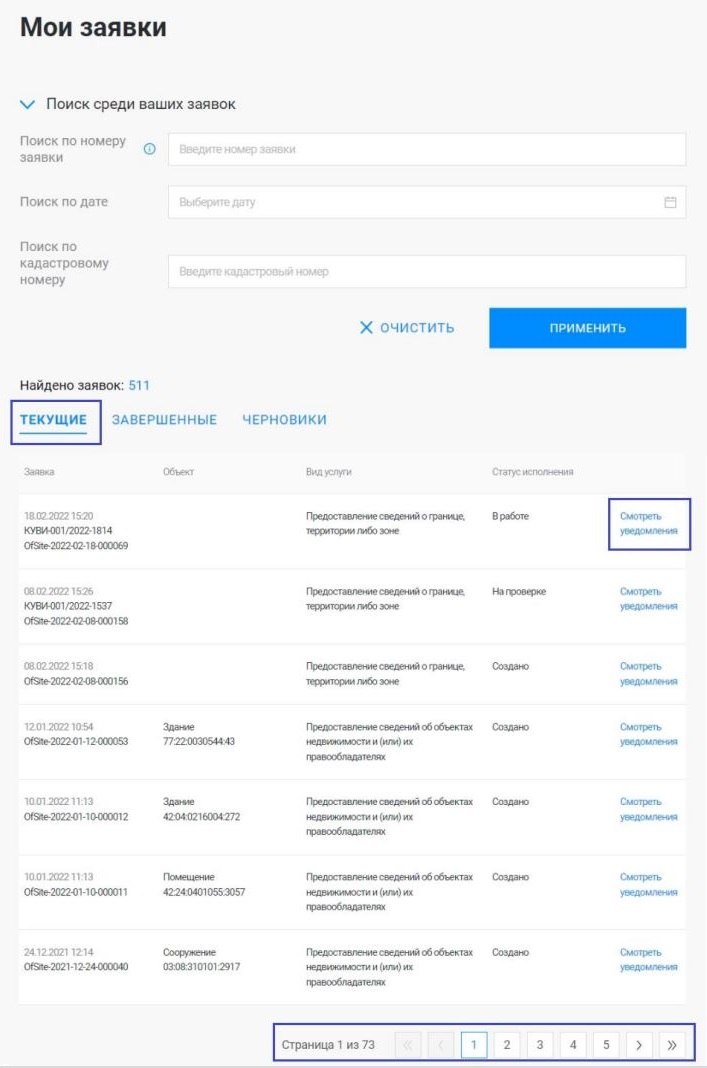 Рисунок 32 – Раздел «Мои заявки». Пример списка заявок (ТЕКУЩИЕ)	Последовательно откройте вкладки ЗАВЕРШЕННЫЕ и ЧЕРНОВИКИ, чтобывывести на экран списки заявлений этих типов (Рисунок 33, Рисунок 34).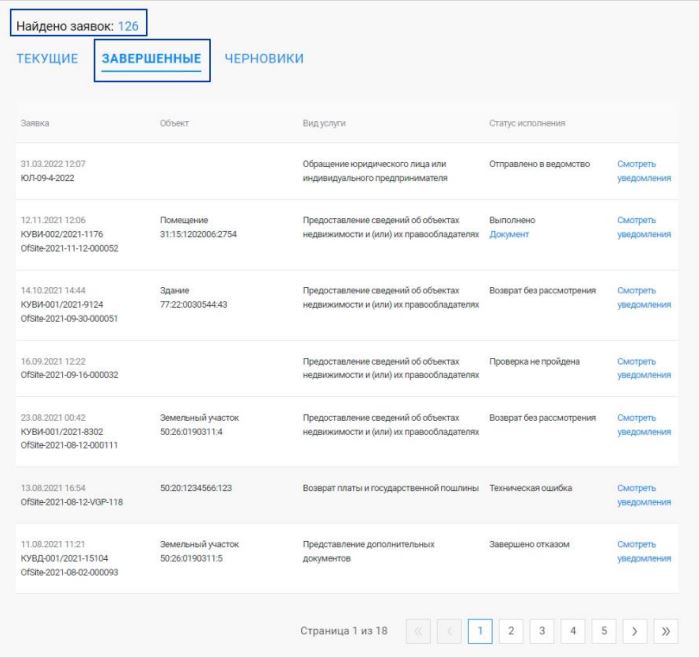 Рисунок 33 – Пример списка заявок (ЗАВЕРШЕННЫЕ)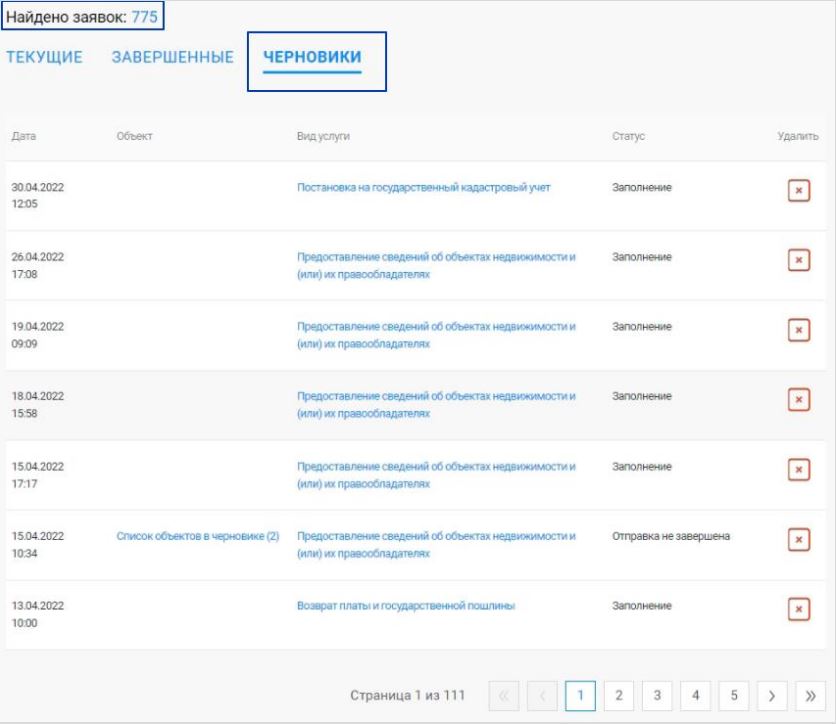 Рисунок 34 – Пример списка заявок (ЧЕРНОВИКИ)	Нажмите на ссылку Смотреть уведомления в строке заявки на вкладке ТЕКУЩИЕ или ЗАВЕРШЕННЫЕ (Рисунок 32 или Рисунок 33).Для записей списка, которым присвоен статус Ожидает оплату, вместо ссылки будетотображаться кнопка   (Рисунок 35).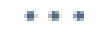 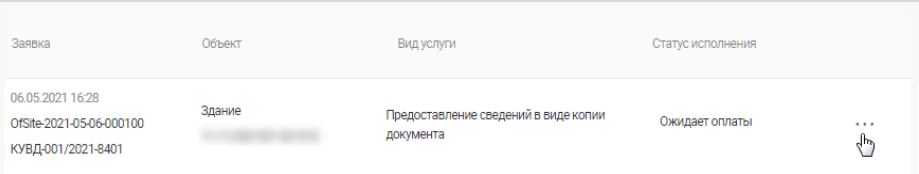 Рисунок 35 – Кнопка перехода к получению информации или к дополнительным действиям. ПримерНажмите кнопку , чтобы вывести на экран список дополнительных возможностей (Рисунок 36).  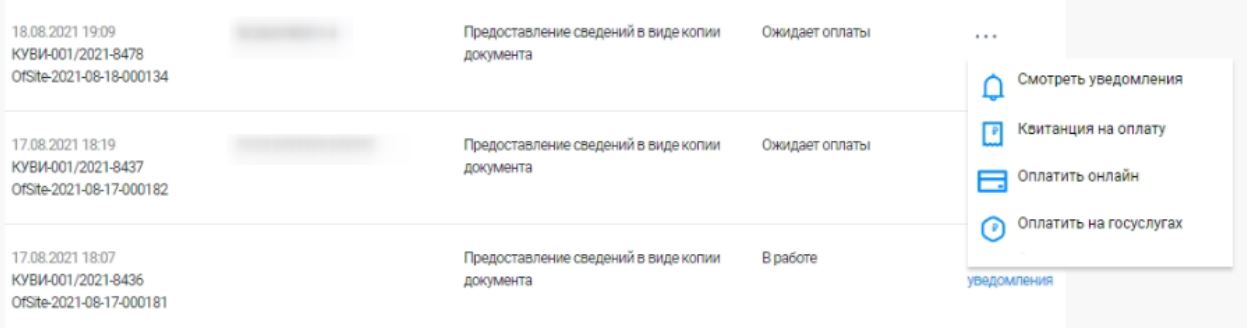 Рисунок 36 – Список дополнительных возможностей выбранной заявки. Пример	Чтобы оплатить госпошлину за регистрацию права собственности на портале госуслуг, нужно: -  подать заявление на услугу через портал госуслуг; -  подождать, пока выставят начисление, а в заявлении появится кнопка оплаты;  -  оплатить пошлину на портале можно банковской картой, с помощью электронного кошелька или мобильного телефона.	Факт уплаты государственной пошлины плательщиком в наличной форме подтверждается квитанцией банка, в безналичной форме — платежным поручением с отметкой банка или соответствующего территориального органа Федерального казначейства (иного органа, осуществляющего открытие и ведение счетов), в том числе производящего расчеты в электронной форме, о его исполнении. По итогам регистрационных действий формируются электронные документы, которые направляются по указанному в заявлении адресу электронной почты в виде ссылки на электронный документ, размещенный на портале Росреестра. Чтобы скачать документ необходимо перейти по ссылке и сохранить полученный электронный документ.	Обращаем внимание, что ссылка для скачивания электронных документов по заявкам, поданным на сайте Росреестра доступна в течение 30 дней.	 Если в процессе формирования обращения у Вас возникают вопросы, ответы на них вы можете найти в «Руководстве пользователя» (Рисунок 37).  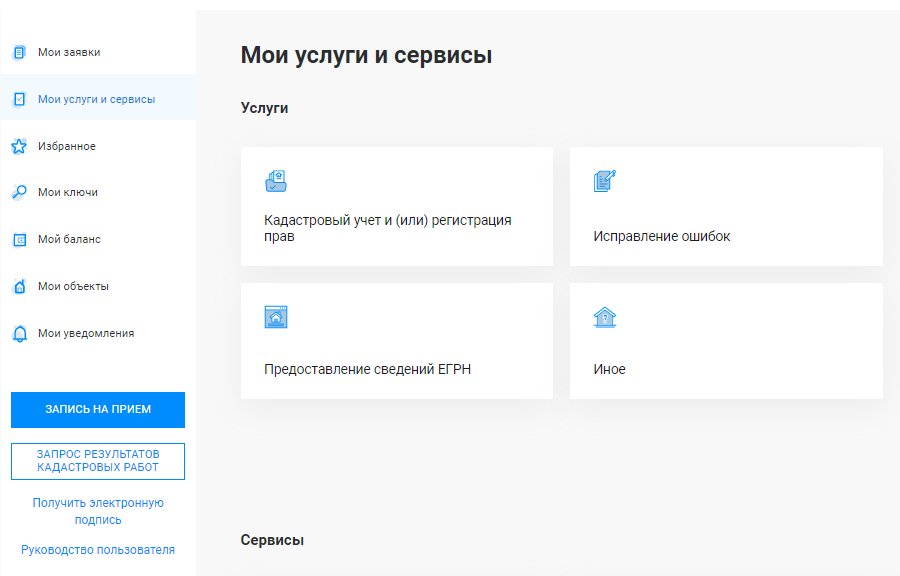 Рисунок 37– Переход в «Руководство пользователя»